Gin en foodtruck festival 26 septemberAlle info op de facebookpagina van het festival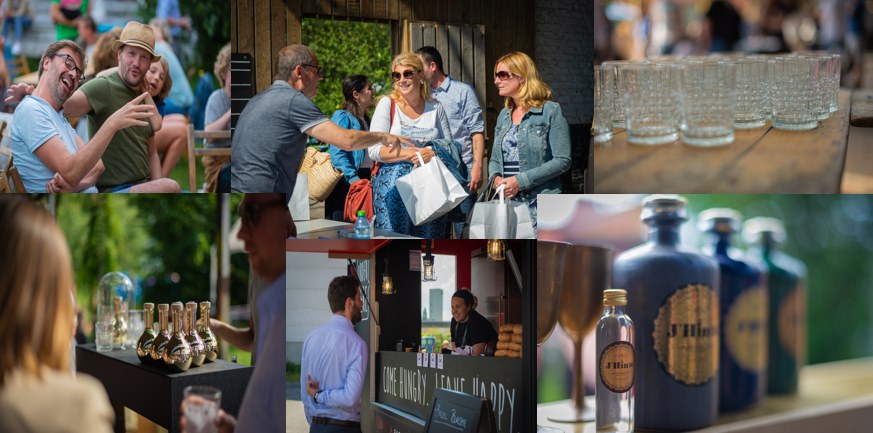 